Odsisni prigušivač SDA 50Jedinica za pakiranje: 1 komAsortiman: 
Broj artikla: 0092.0392ALTProizvođač: MAICO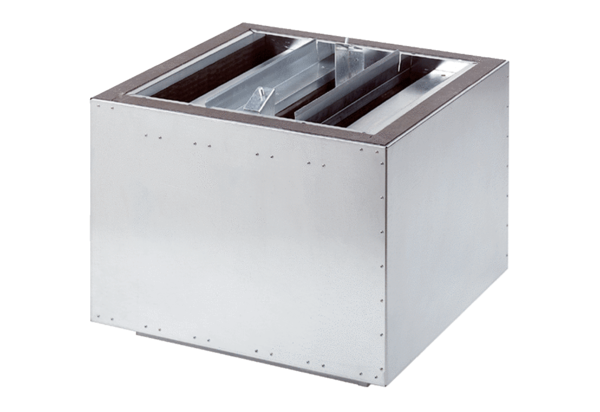 